AKKREDİTASİYA SAHƏSİScope of AccreditationAzAK-ın Laboratoriyaların akkreditasiyası şöbəsinin Kalibrləmə laboratoriyalarının akkreditasiyası sektorunun müdiri -şöbə müdiri vəzifəsini müvəqqəti icra edən									Ziya Məmmədov“TƏSDİQ EDİRƏM”“TƏSDİQ EDİRƏM”“TƏSDİQ EDİRƏM”“TƏSDİQ EDİRƏM”“Azərbaycan Akkreditasiya Mərkəzi” PHŞ-nin“Azərbaycan Akkreditasiya Mərkəzi” PHŞ-nin“Azərbaycan Akkreditasiya Mərkəzi” PHŞ-nin“Azərbaycan Akkreditasiya Mərkəzi” PHŞ-nindirektoruEmin ZeynalovLaboratoriyanın adı  - Name of laboratory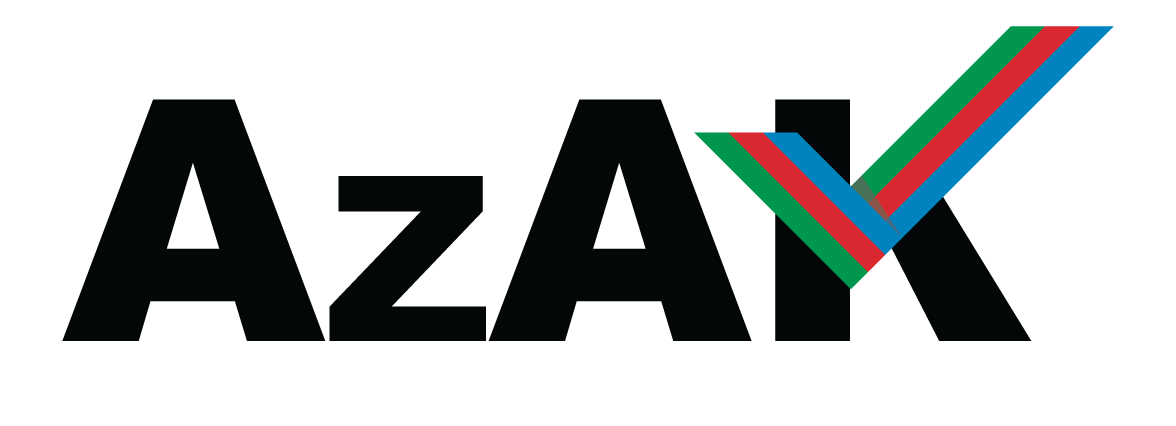 Laboratoriyanın ünvanı  - Address of laboratoryKalibrləmə və ölçmə imkanı (CMC) - Calibration and measurement capabilityKalibrləmə və ölçmə imkanı (CMC) - Calibration and measurement capabilityKalibrləmə və ölçmə imkanı (CMC) - Calibration and measurement capabilityKalibrləmə və ölçmə imkanı (CMC) - Calibration and measurement capabilityKalibrləmə və ölçmə imkanı (CMC) - Calibration and measurement capabilityKalibrlənən ölçmə vasitələrinin adı, növüName, type of measuring instruments to be calibratedKalibrləmə şərtləriCalibration conditionsÖlçmə diapazonuMeasurement rangeGenişləndirilmiş ölçmə qeyri-müəyyənliyi (k=2)Expanded Measurement UncertaintyÖlçmə vasitələrinin kalibrlənməsinə dair metodlarMethods of calibration of measuring instruments12345